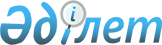 Об утверждении схем пастбищеоборотов на основании геоботанического обследования пастбищ города АтырауПостановление акимата города Атырау Атырауской области от 15 января 2021 года № 34. Зарегистрировано Департаментом юстиции Атырауской области 21 января 2021 года № 4881
      В соответствии с пунктом 1 статьи 37 Закона Республики Казахстан от 23 января 2001 года "О местном государственном управлении и самоуправлении в Республике Казахстан", подпунктом 3) пункта 1 статьи 9 Закона Республики Казахстан от 20 февраля 2017 года "О пастбищах", акимат города Атырау ПОСТАНОВЛЯЕТ:
      1. Утвердить схемы пастбищеоборотов на основании геоботанического обследования пастбищ города Атырау согласно приложениям 1, 2, 3, 4, 5, 6 к настоящему постановлению.
      2. Контроль за исполнением настоящего постановления возложить на заместителя акима города Ж. Каражанова.
      3. Настоящее постановление вступает в силу со дня государственной регистрации в органах юстиции и вводится в действие по истечении десяти календарных дней после дня его первого официального опубликования. Схема пастбищеоборотов по Атыраускому сельскому округу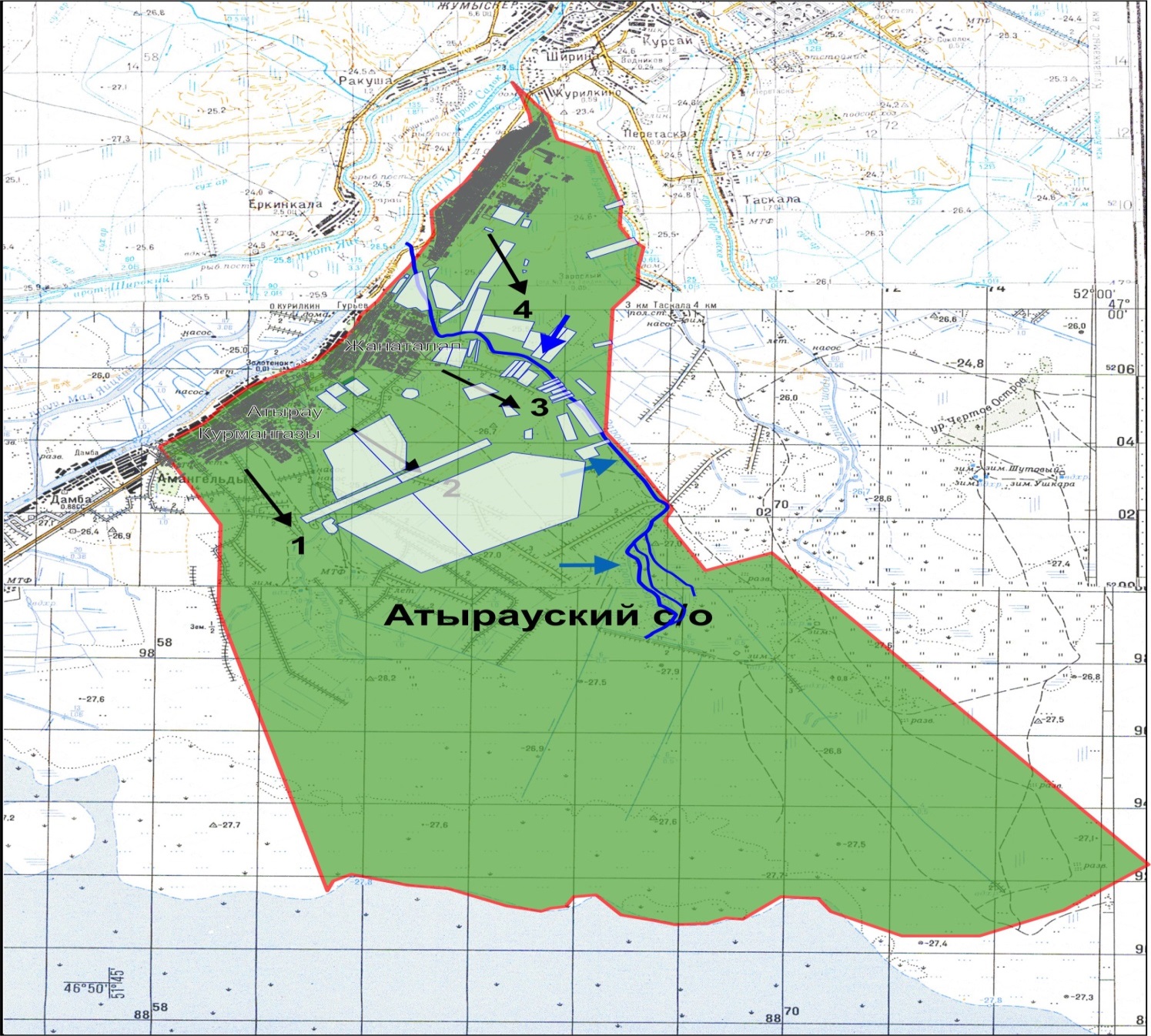 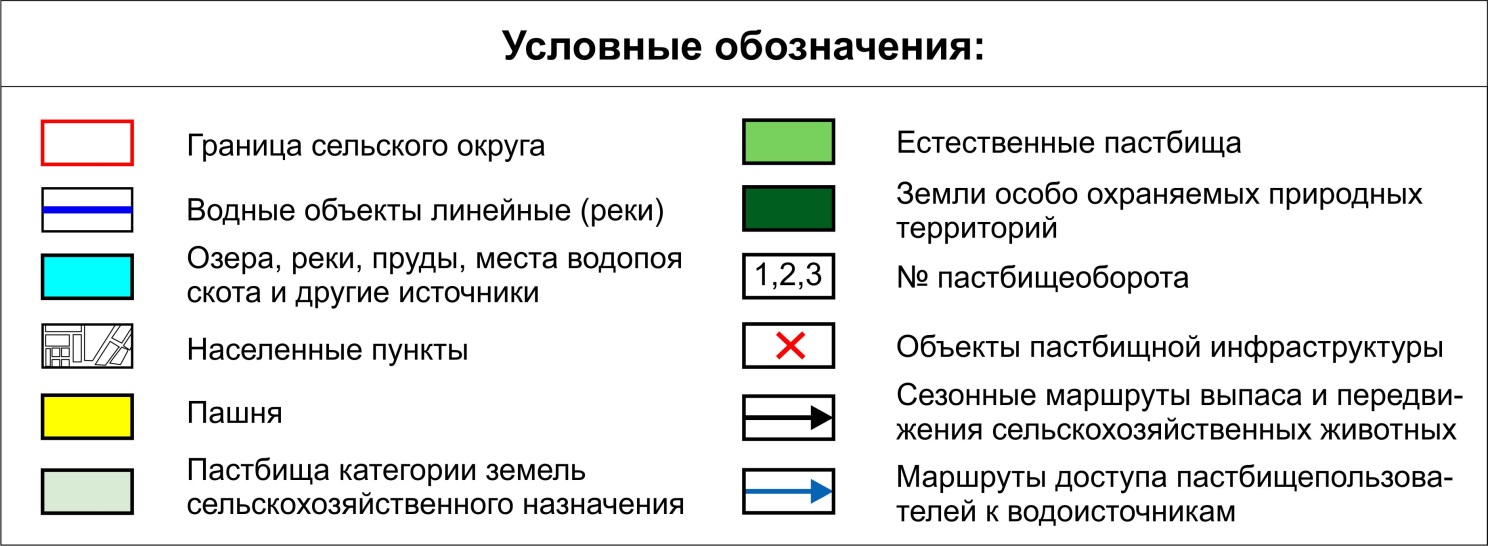  Схема пастбищеоборотов по Аксайскому сельскому округу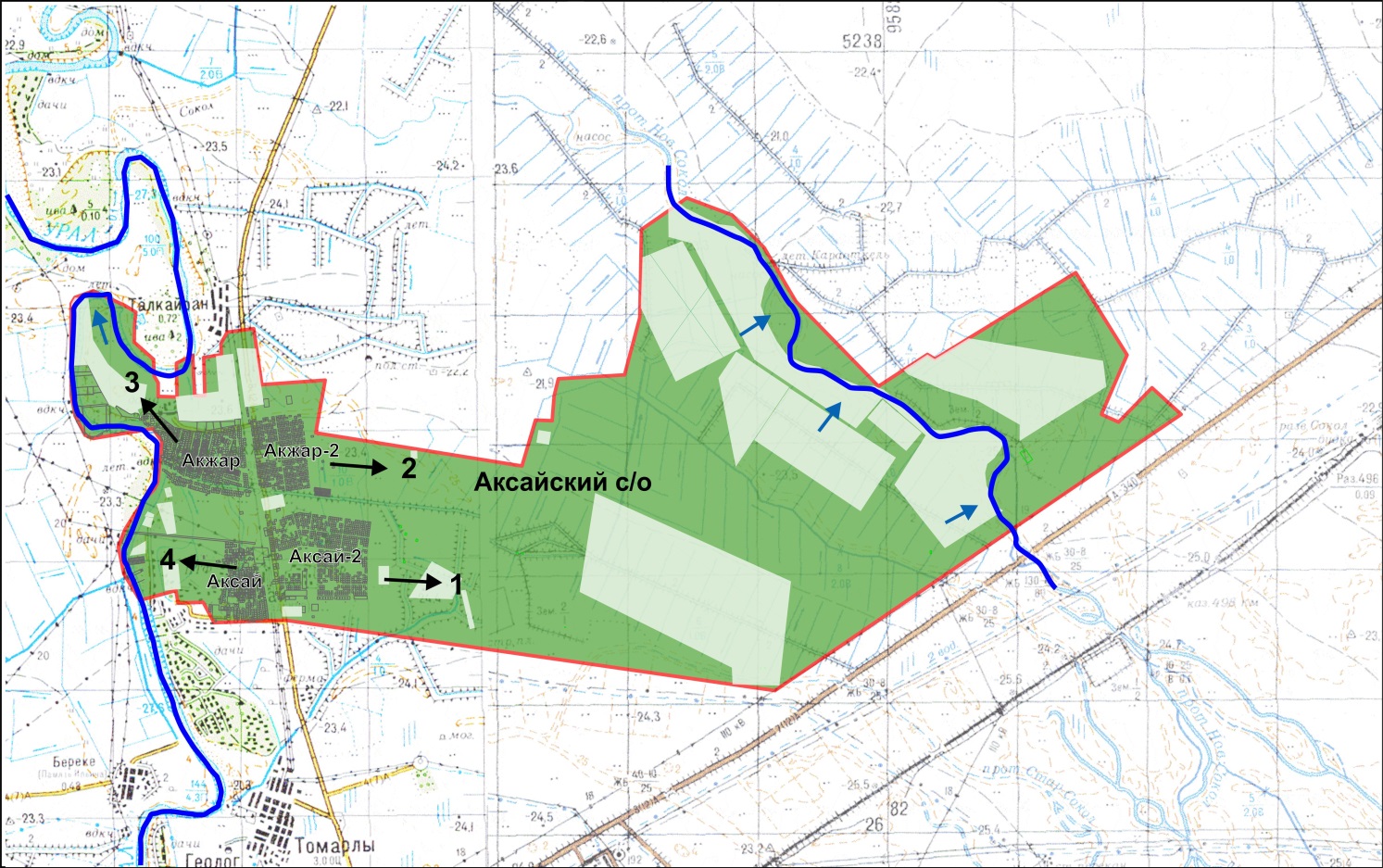 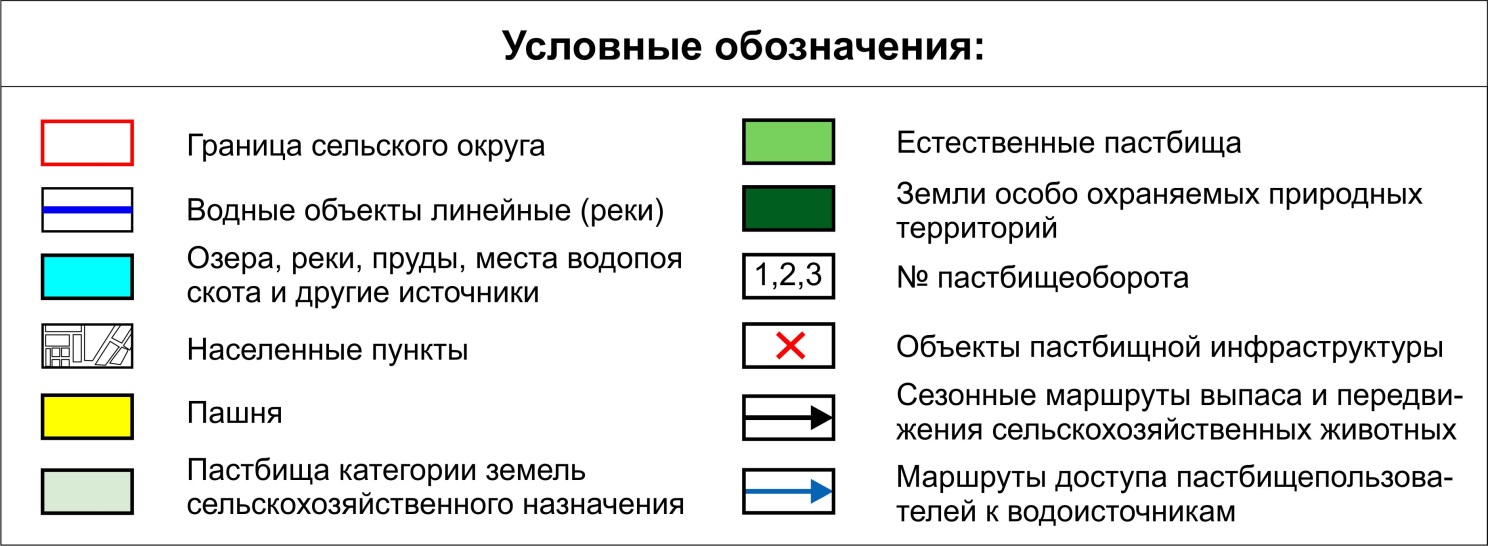  Схема пастбищеоборотов по Дамбинскому сельскому округу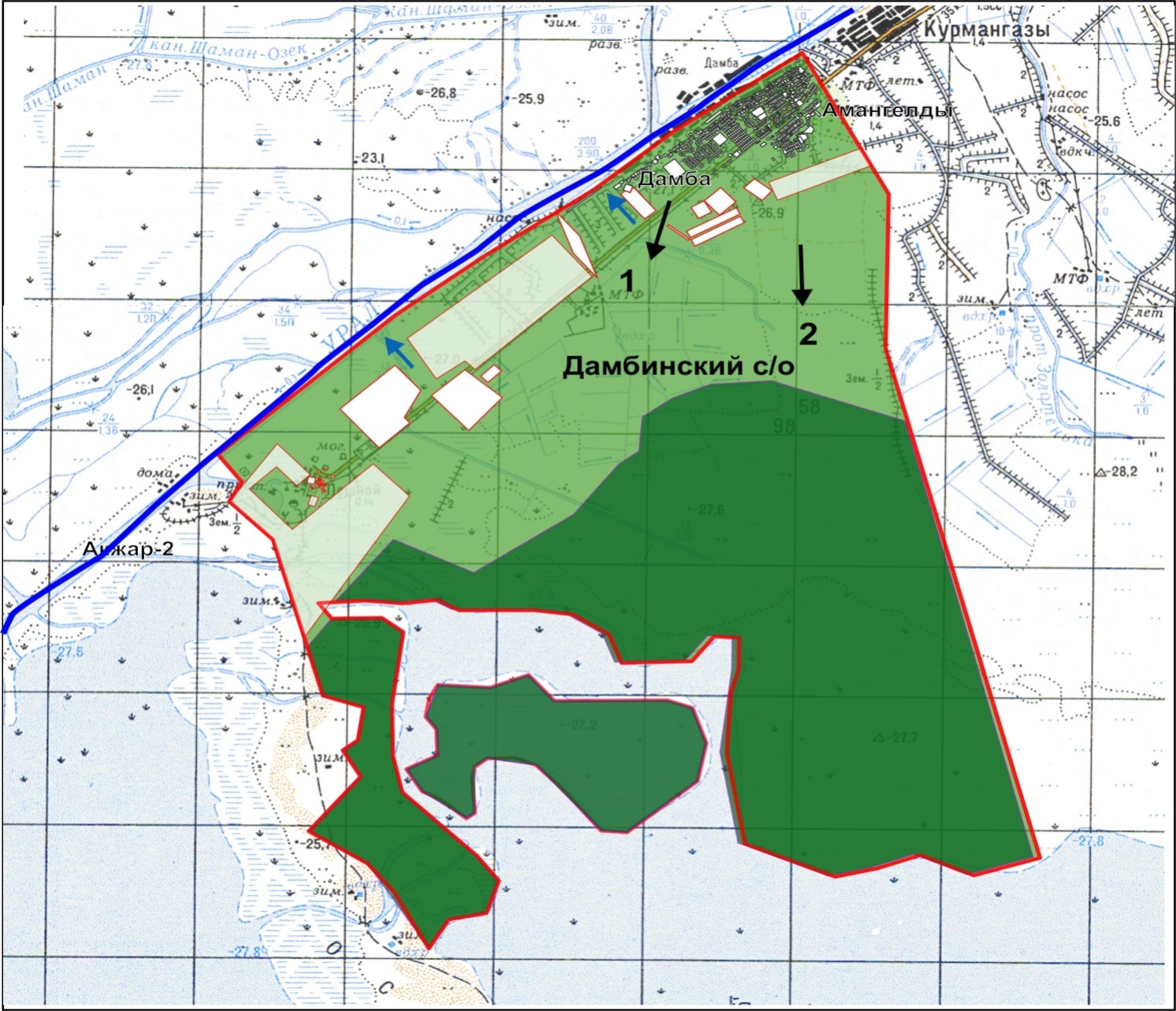 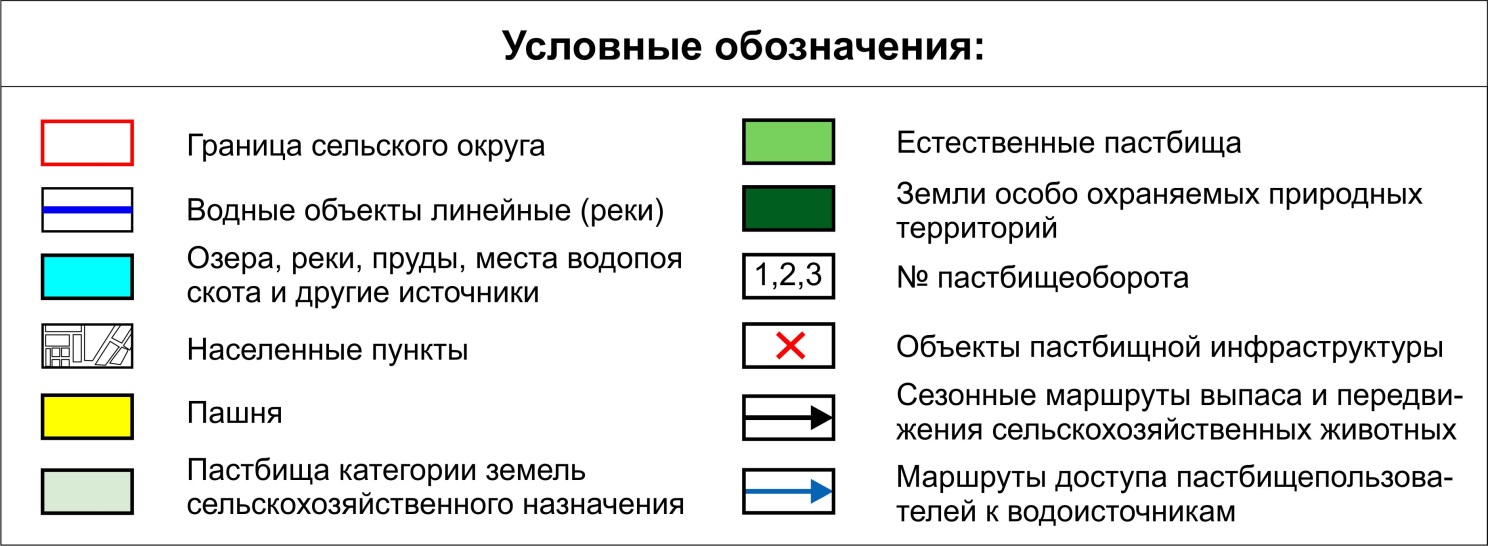  Схема пастбищеоборотов по Еркинкалинскому сельскому округу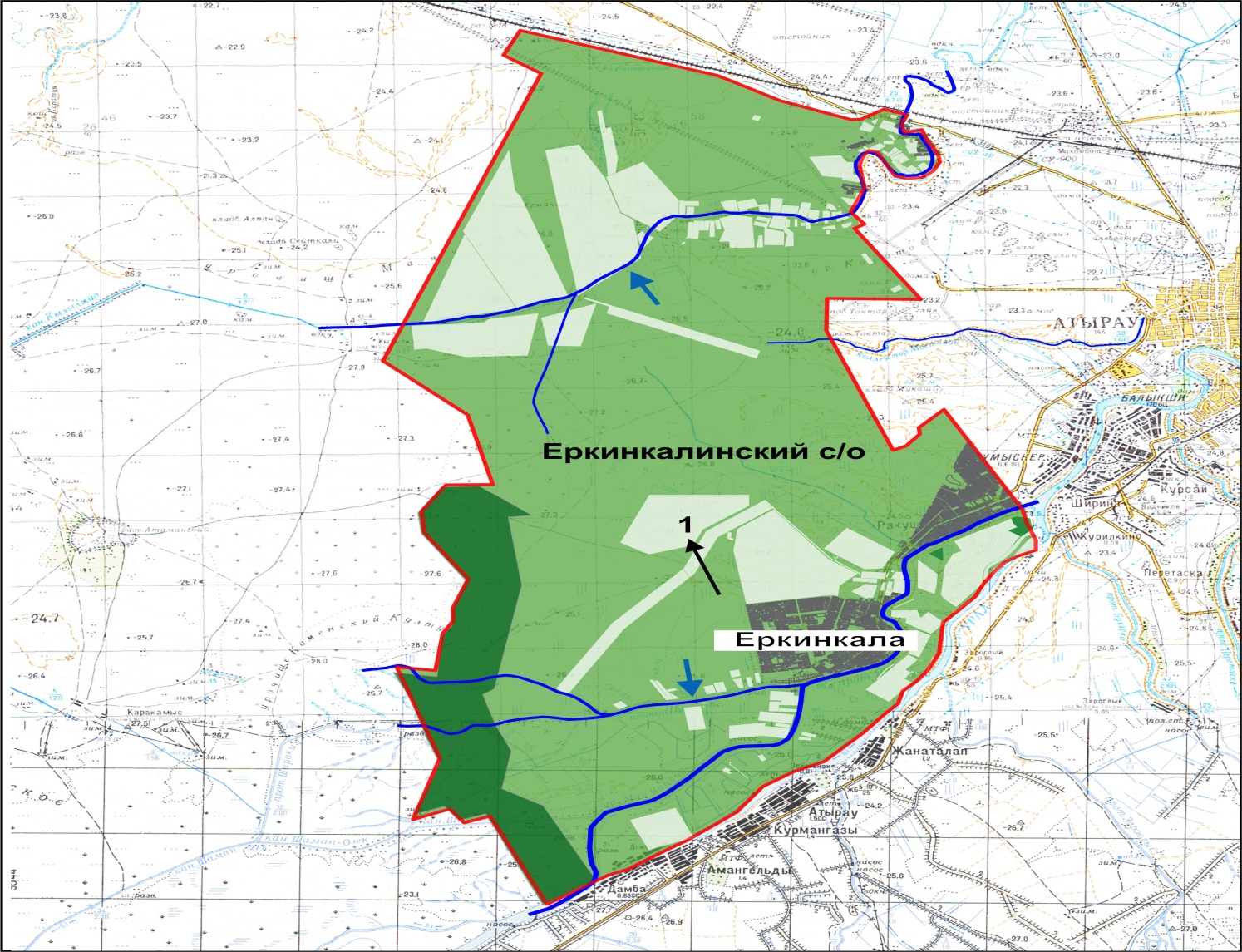 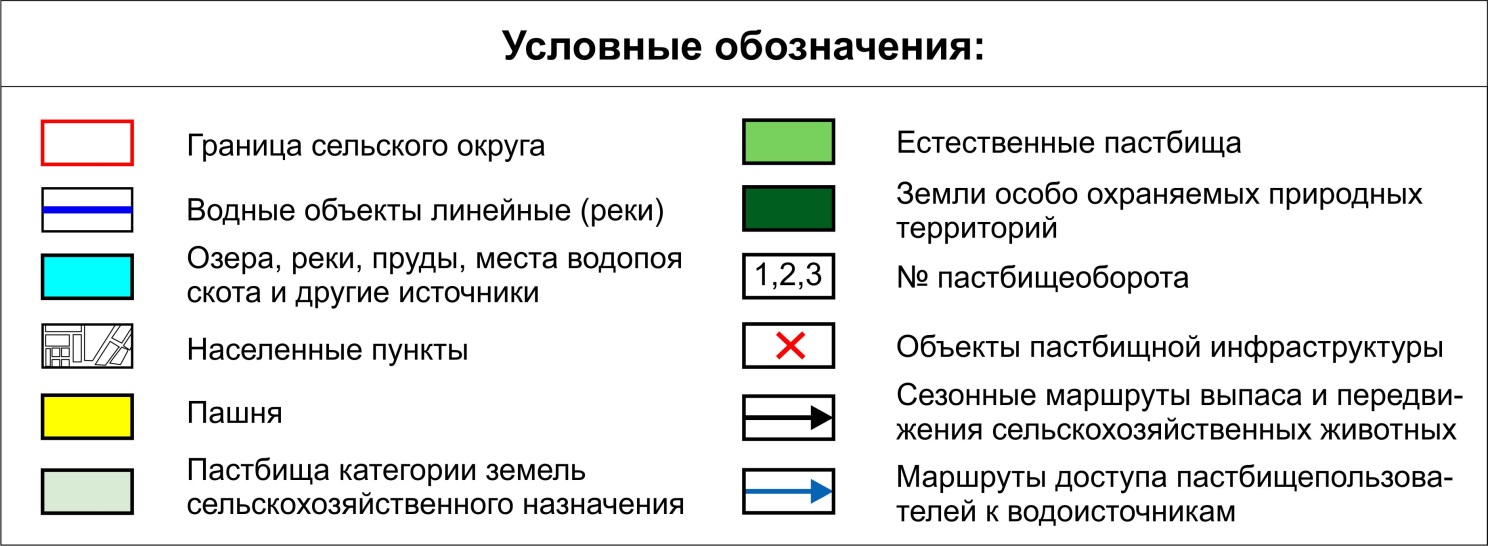  Схема пастбищеоборотов по Кенузекскому сельскому округу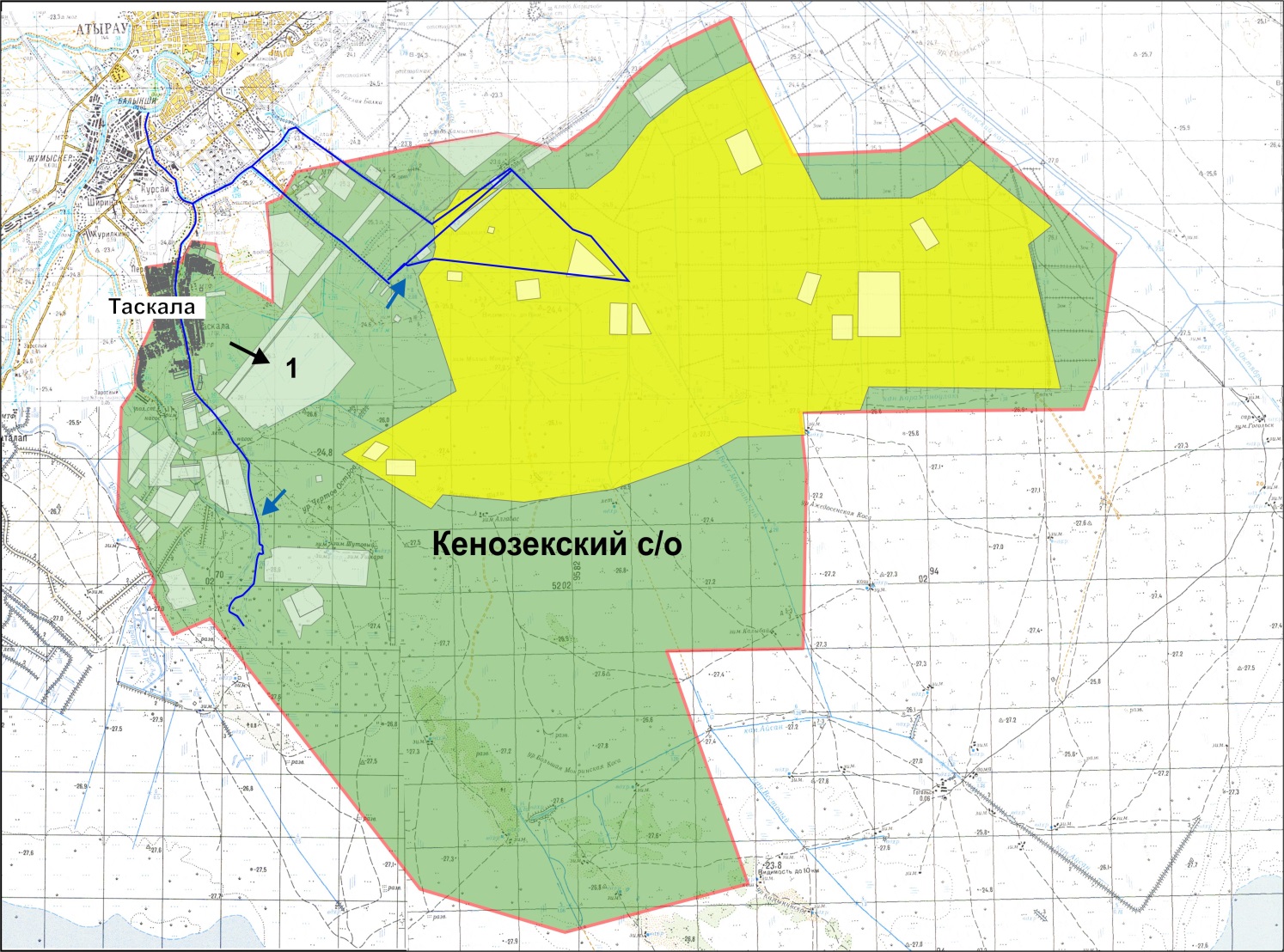 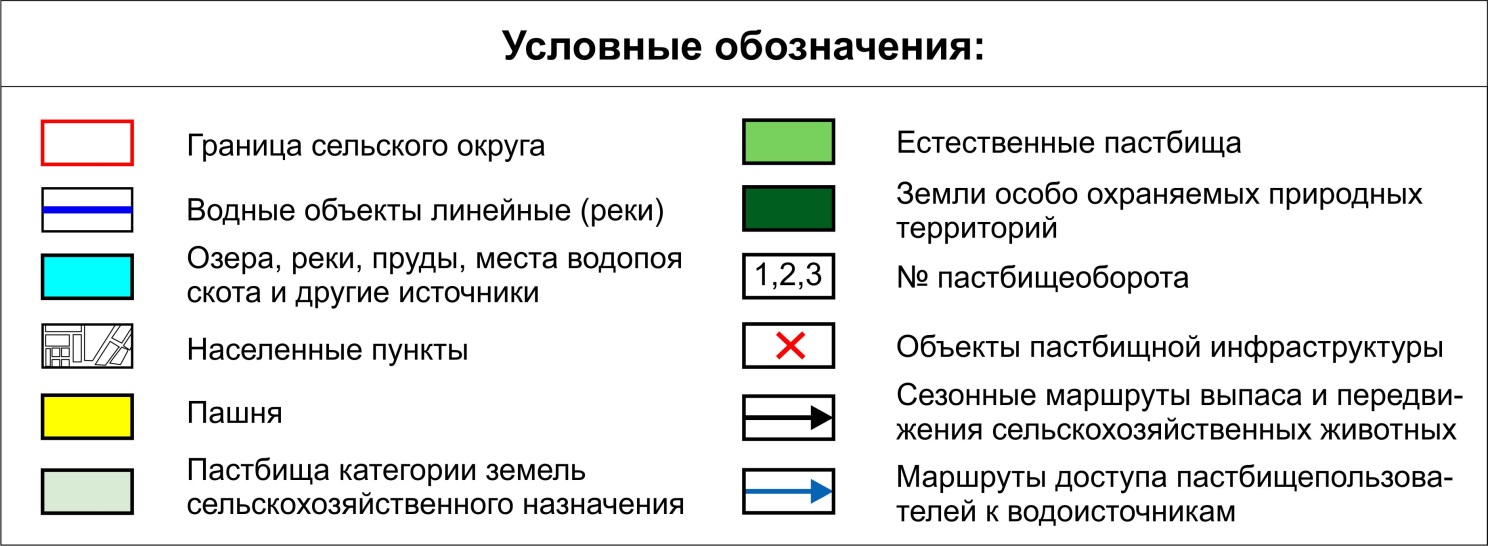  Схема пастбищеоборотов по Кайршахтинскому сельскому округу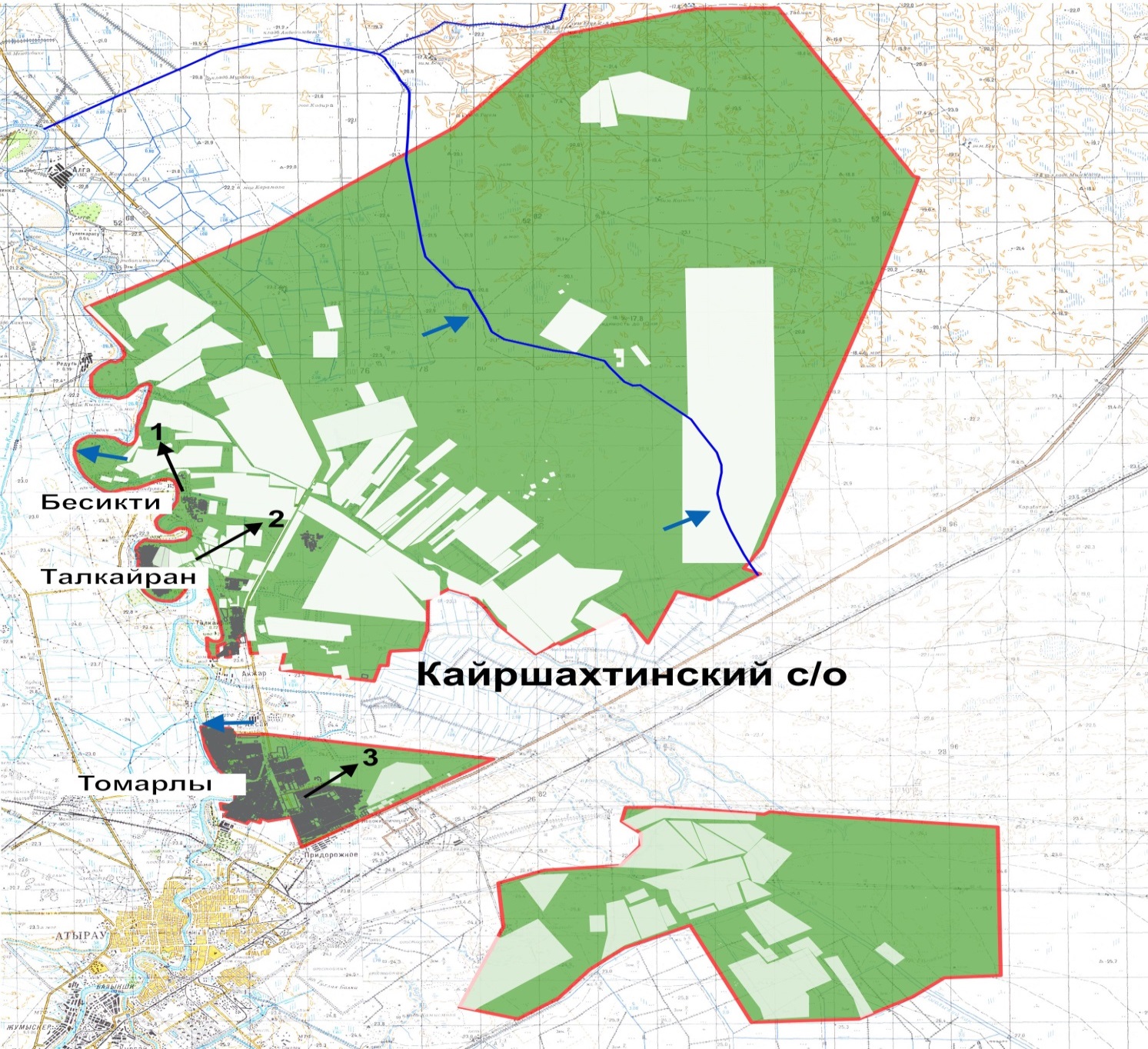 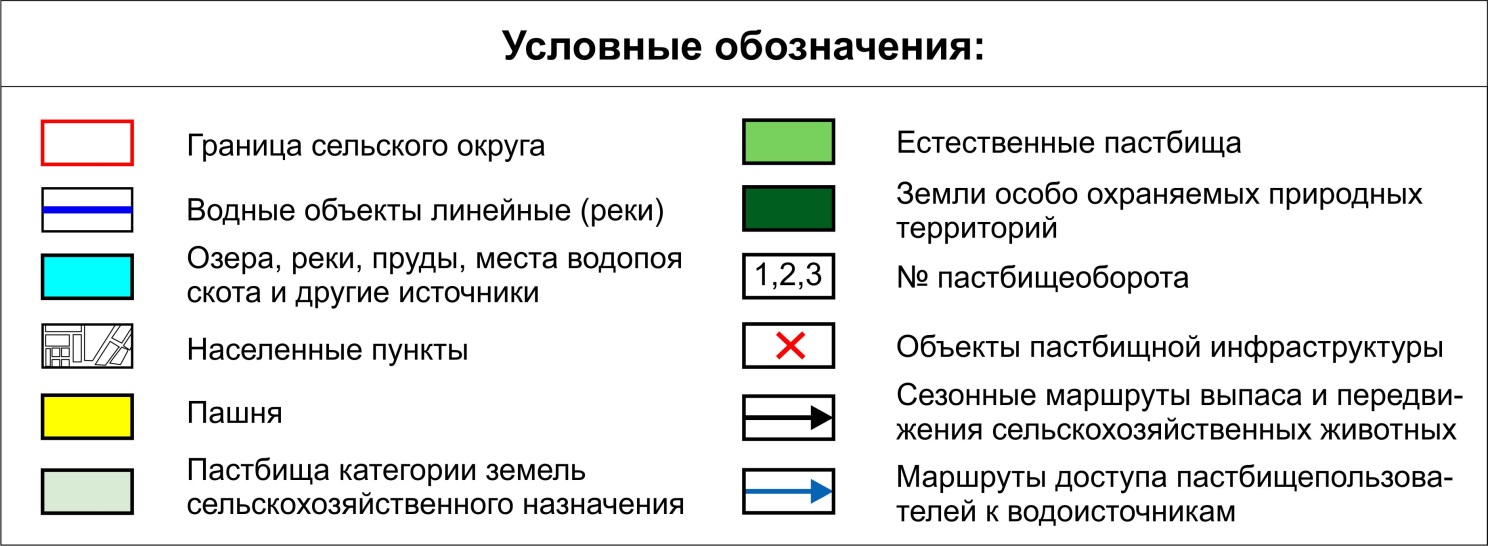 
					© 2012. РГП на ПХВ «Институт законодательства и правовой информации Республики Казахстан» Министерства юстиции Республики Казахстан
				
      Аким города Атырау

К. Уразбаев
Приложение 1 к постановлению акимата города Атырау от 15 января 2021 года № 34Приложение 2 к постановлению акимата города Атырау от 15 января 2021 года № 34Приложение 3 к постановлению акимата города Атырау от 15 января 2021 года № 34Приложение 4 к постановлению акимата города Атырау от 15 января 2021 года № 34Приложение 5 к постановлению акимата города Атырау от 15 января 2021 года № 34Приложение 6 к постановлению акимата города Атырау от 15 января 2021 года № 34